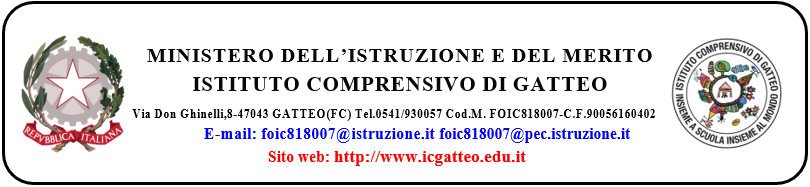 Scuola secondaria di primo grado “Pascoli”Anno Scolastico 20 - 20RELAZIONE FINALE DEL CONSIGLIO DI CLASSE1. Composizione del Consiglio di Classe:2. Presentazione della classe al termine dell’anno scolastico (composizione, caratteristiche salienti, dinamiche, presenza alunni BES)3. Situazione della classe e fasce di livello (alta, media, medio-bassa, bassa)4. Obiettivi educativi5. Obiettivi didattici trasversali6. Contenuti disciplinari (UdA attivate)7. Metodi, materiali, strumenti, spazi utilizzati8. Interventi effettuati e risorse utilizzate (recupero, consolidamento, potenziamento, progetti)9. Uscite e visite didattiche10. Rapporti con le famiglie11. Verifica e valutazioneGatteo,  						                          Per il Consiglio di Classe    Il docente coordinatoreCLASSE E SEZIONEDOCENTE COORDINATOREDOCENTIDISCIPLINE